わり算の筆算マスタープリント／１００ 点名前（　　　　　　　　　　　）次の計算をしましょう。わり算では，商は整数で答えて，わりきれないときはあまりも出しましょう。　　　　　　　　　②７)３１６            ４)６８２③　　　　　　　　　　④４)８３５            １３)９０２わり算の筆算マスタープリント／１００ 点名前（　　　　　　　　　　）次の計算をしましょう。わり算では，商は整数で答えて，わりきれないときはあまりも出しましょう。① 　４５あまり１　　② １７０あまり２７)３１６           ４)６８２　 ２８　　　　　　 　 ４　 　３６　　　　　 　 ２８　　 ３５　　　　　 　 ２８　　　 １　　　　　　 　　 ２③ ２０８あまり３　 　④　  ６９あまり５４)８３５           １３)９０２　 ８　　　　　　　　　  ７８ 　　３５　　　　　　　  １２２ 　　３２　　　　　　　  １１７ 　　　３　　　　　　　 　　 ５わり算の筆算マスタープリント／１００ 点名前（　　　　　　　先生　）次の計算をしましょう。わり算では，商は整数で答えて，わりきれないときはあまりも出しましょう。  １２　あまり１　　① １７あまり２３)３６２           ４)６８２　 ３　　　　　　 　　 ４　 　６　　　　　　 　 ２８　　 ６　　　　　　 　 ２８　　　 ２　　　　　　 　　 ２② ２８０あまり１　 　③　 ６９あまり５４)８３５          １３)９０２　 ８　　　　　　　　　 ７８ 　　３５　　　　　　　 １２２ 　　３２　　　　　　　 １１７ 　　　３　　　　　　　　　 ５わり算の筆算マスタープリント／１００ 点名前（　　○○先生　　）次の計算をしましょう。わり算では，商は整数で答えて，わりきれないときはあまりも出しましょう。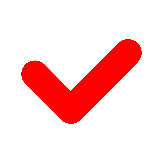  １２　あまり１　　① １７あまり２３)３６２           ４)６８２　 ３　　　　　　 　　 ４　 　６　　　　　　 　 ２８　　 ６　　　　　　 　 ２８　　　 ２　　　　　　 　　 ２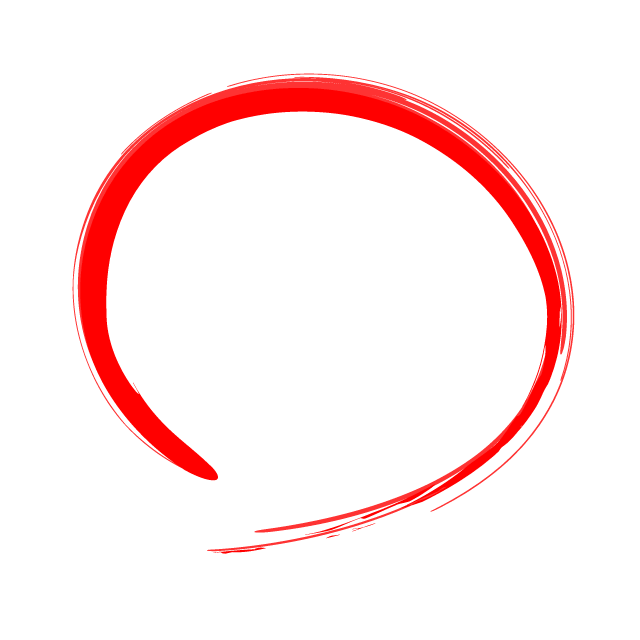 ② ２８０あまり１　 　③　 ６９あまり５４)８３５          １３)９０２　 ８　　　　　　　　　 ７８ 　　３５　　　　　　　 １２２ 　　３２　　　　　　　 １１７ 　　　３　　　　　　　　　 ５